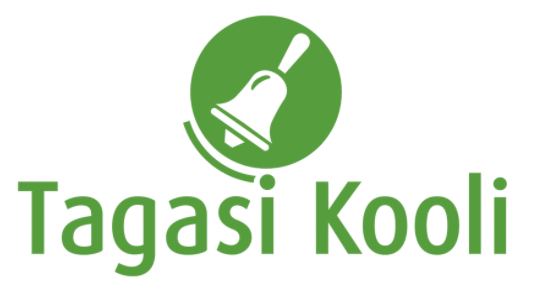 Tööleht “Mis on keskkonnaaktivism ja mis kasu sellest on?”Nii tore, et osaled kliimamuutuste teemalisel loengusarjal! Käesolev tööleht annab sulle võimaluse õpitut mõtestada ja seeläbi teemasse veel rohkem süvitsi minna. Kasuta seda nii:enne otseülekande algust vasta küsimustele allpoolotseülekande ajal vasta küsimustele ning küsi ka ise esinejalt küsimusipärast otseülekannet tehke grupitööEnne otseülekande vaatamist vasta küsimusteleMissuguseid keskkonnaaktivismi vorme sa oskad nimetada? …………………………………………………………………………………………………………………………….…………………………………………………………………………………………………………………………….……………………………………………………………………………………………Mil määral sa nõustud järgnevate väidetega? (5 nõustun täielikult, 1 ei nõustu)Keskkonna jätkusuutlikkuse tagamine on kõigi inimeste kohustus .Üksikisikud ei saa midagi teha, et keskkonna jätkusuutlikkust tagada.Keskkonnaaktivistid on radikaalid, kes tihti kasutavad illegaalseid meetodeid oma tahtmise saamiseks.Keskkonnaaktivisti elu on väga kulukas (keskkonnateadlik eluviis on kallis ning tohti panustatakse isiklikku raha kampaaniate loomiseks).Mida sa soovid teada saada keskkonnaaktivismi kohta?…………………………………………………………………………………………………………………………….…………………………………………………………………………………………………………………………….……………………………………………………………………………………………Otseülekande ajal vasta allolevatele küsimustele  Selgita oma sõnadega, mida kujutab endast keskkonnaaktivism.…………………………………………………………………………………………………………………………………………………………………………………………………………………………………………………………………………………………………………………………………………………………………………………………………………………………………………………………………………Missuguste probleemidega keskkonnaaktivistid tegelevad? …………………………………………………………………………………………………………………..…………………………………………………………………………………………………………………..…………………………………………………………………………………………………………………..…………………………………………………………………………………………………………………..Missuguseid muutusi keskkonnaaktivistid ühiskonnas esile kutsuvad? …………………………………………………………………………………………………………………..…………………………………………………………………………………………………………………..…………………………………………………………………………………………………………………..……………………………………………………………………………..…………………………………… Too välja kolm ideed, mis sind kõnetasid.…………………………………………………………………………………………...…………………………………………………………………………………………………………...…………………………………………………………………………………………………...Küsi ülekande ajal ka külalisesinejalt küsimusiSelleks, et saada vastuseid enda jaoks olulistele küsimustele saad YouTube’i otseülekande ajal külalisõpetajalt küsimusi küsida. Selleks lisa vestlusesse või palu õpetajal oma küsimus vestlusesse lisada sellises vormis: Kaari 12. klass, Kurtna Kool. Kuidas saada presidendiks?Ole küsimust sõnastades viisakas ja täpne. Sinu küsimusi näevad kõik, kes samal ajal otseülekannet  vaatavad. Mida varem jõuad küsimused saata, seda suurema tõenäosusega jõuame vastata.Loengujärgsed ülesandedJagunege 3–5 liikmelisteks gruppideks ning valige üks valdkond (energia, transport, toit, tarbimine), mille raames iga grupiliige pakub ühe ettepaneku, kuidas võiks saavutada suurem jätkusuutlikkus teie koolis (näiteks rattaparkla ehitamine, taimsete teisipäevade tähistamine jne).Valige üks ettepanek, mis arvate, et võiks olla kõige realistlikum teie kooli kontekstis ning koostage 1–3 minutiline pöördumine kooli kogukonnale, kus põhjendate oma ettepanekut ning kutsute üles inimesi selle ettepanekuga liituma.     Pöördumist tehes mõelge läbi järgnevad küsimused: Millist probleemi ja kuidas muutusega lahendada soovite?……………………………………………………………………………………………………………………………………………………………………………………………………………………………………………………………………………………………………………………………………………………………………………………………………………………………………………………Kui palju ressursse (inimesed, töö hulk, raha, aeg) oleks vaja muutuse elluviimiseks? Kas elluviimiseks võiks saada kuskilt rahalist või ainelist tuge?……………………………………………………………………………………………………………………………………………………………………………………………………………………………………………………………………………………………………………………………………………………………………………………………………………………………………………………Kes võiks olla muutuse poolt ja kes vastu? Kuidas erinevaid osapooli kõnetada ning veenda muutuse olulisuses? ……………………………………………………………………………………………………………………………………………………………………………………………………………………………………………………………………………………………………………………………………………………………………………………………………………………………………………………Kellega oleks hea koostööd teha? Kes tahaks kaasa aidata?……………………………………………………………………………………………………………………………………………………………………………………………………………………………………………………………………………………………………………………………………………………………………………………………………………………………………………………Missugune võiks olla meie grupi üleskutse või lööklause?…………………………………………………………………………………………………………………………………………………………………………………………………………………………Nüüd pange need ideed kõik sujuvasse kõnesse, mida jagate klassikaaslastega. Mõjus pöördumine võiks alata lühikese probleemi avamisega (olulisuse tunnetamisega), selgitada missugust lahendust te pakute ning lõppeda konkreetse üleskutsega (mida kaasõpilased saavad teha). Pärast kõnede kuulamist kirjuta, missugune pöördumine sind kõige enam kõnetas ja miks? ………………………………………………………………………………………………………………………………………………………………………………………………………………………………………………………………………………………………………………………………………LISATEGEVUSITehke oma pöördumisest lühike video, mida saaks kooli sotsiaalmeedias teiste õpilastega jagada. Video juurde saate lisada graafikuid või pilte, mis pöördumises käsitletud probleemi paremini illustreeriks. Kui soovid kliimamuutustest rohkem teada külasta kliimamuutuste infolehte http://www.kliimamuutused.ee/Kui soovid rohkem panustada, siis siit saad lisa uurida, missuguste organisatsioonidega ja mil viisil on see võimalik: https://fridaysforfuture.ee/mida-saan-mina-teha/#hari-ennastÜhine Fridays for Future Eesti liikumisega ja võta osa nende üritustest!Aitäh, et kaasa mõtlesid :)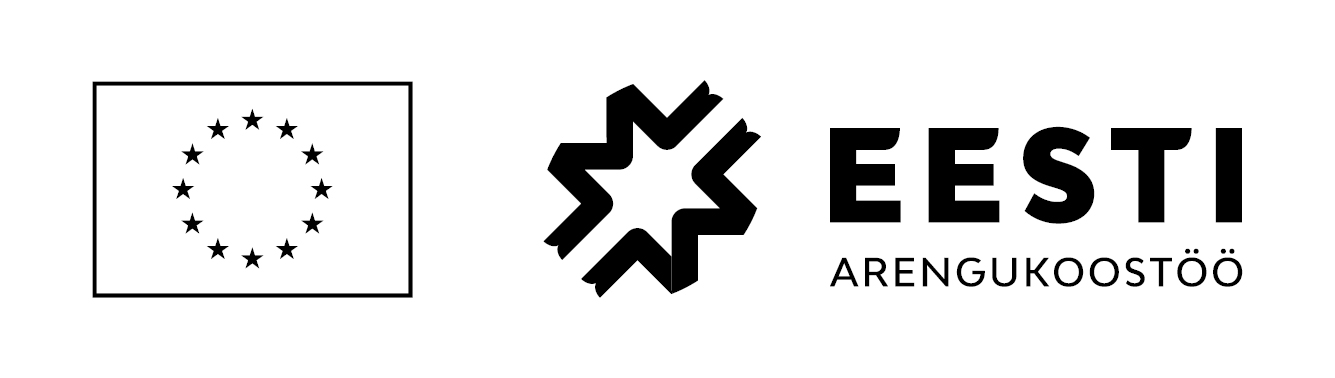 Kliimamuutuste teemaline külalistundide sari valmis Tagasi Kooli ja MTÜ Mondo koostöös projektist 1Planet4All. Projekti kaasrahastavad Euroopa Komisjon ja Eesti Välisministeerium arengu- ja humanitaarabi vahenditest. Sisu eest vastutab MTÜ Mondo ja see ei pruugi kajastada Euroopa Liidu ametlikke seisukohti.